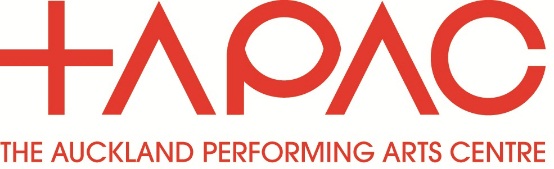 Theatre Booking Form (Email completed form & any questions to community@tapac.org.nz)About TAPAC:TAPAC is a vibrant performing arts hub offering high-quality creative arts education and facilities to Auckland’s diverse creative communities. TAPAC is a registered charity and all profits go back into providing exciting, quality and affordable performing arts programmes for the community. TAPAC is run by a small and dedicated team. We provide theatre hirers with technical and production support; box office and ticketing services; venue-specific marketing support and hospitality services. TAPAC’s standard theatre configuration seats 127 patrons in tiered seating. If less stage space is required (e.g. for stand-up comedy), we can re-configure the space to seat up to 160. Our theatre can also be configured to a mix of cabaret tables and tiered seating. Please see attached Theatre Hire Information Form for photos, dimensions and descriptions.COVID: TAPAC is a venue that requires vaccination certificates. This means that everyone in your cast, crew and audience must be vaccinated. In Covid-19 Red and Orange Levels, TAPAC’s theatre needs to be socially distanced to allow spacing of 1 metre between patrons. This reduces our theatre capacity to 55 patrons. The information you provide here is what TAPAC will base your cost-estimate on. Please provide full details, so that we understand your requirements and expectations. Please provide a brief synopsis/description of the event and your intended audience:CONTACT DETAILS: CONTACT DETAILS: Production Company: (if any)Primary Contact & Job Title: Address:Phone Number:Email Address:Other Key Contacts for your group: (Please include Job Title) DATES & DURATION:DATES & DURATION:How many days hire in total (including show days and pack-in/set-up):Number of performances per day:Pack-in and venue Set-up times/days required: First Preference of Dates: Second Preference of Dates: Third Preference of Dates: EVENT DETAILS: EVENT DETAILS: Name of Show: Type of Show: (e.g. circus, dance showcase, kids show, cabaret etc) Theatre Configuration Required:Please delete examples not requiredStandard tiered seating (capacity 127)Reduced stage space/more seating (capacity 160)Mix cabaret/tiered seating (capacity 127)Seating and mats (usually used for kids shows – capacity 160) Approximate duration of Show:Ticketing for Show: (Tickets, Koha, Free, Other)Draft Run Sheet: estimated timeline of the eventPlease delete examples not requiredPlease include: Access timePack in timeTechnical check timeRehearsal/walk throughShow time and lengthPack out timeDeparture timeDescribe any technical requirements: (Please tell us what you need from TAPAC, along with any external suppliers) Please delete examples not requiredPlease include: AV (audio visual/screen)Lighting equipmentLighting designAudio/sound Staging specificsCircus riggingPerformance specificsOperators requiredCOVID DETAILS: COVID DETAILS: Are your cast and crew fully vaccinated?Can your event run in Covid-19 Red and Orange Levels (with a reduced capacity of 55 patrons)?  